DSWD DROMIC Report #6 on Tropical Storm “FALCON”as of 18 July 2019, 6PMSituation OverviewOn 15 July 2019, the Low Pressure Area east of Guiuan, Eastern Samar has developed into a Tropical Depression and was named “Falcon”. It has generally moved northwestward. Tropical Storm "Falcon" is now outside the Philippine Area of Responsibility (PAR).Source: DOST-PAGASA Severe Weather BulletinStatus of Affected Families / PersonsA total of 2,978 families or 14,561 persons were affected by the effects of Tropical Storm “Falcon” in 30 Barangays in Region I, Region II, Region VI and CAR (see Table 1).Table 1. Number of Affected Families / PersonsNote: Ongoing assessment and validation being conducted.Source: DSWD-FOs I, II, VI and CARStatus of Displaced Families / PersonsInside Evacuation CenterA total of 69 families or 305 persons took temporary shelter in 10 evacuation centers in Region II while 39 families or 290 persons are currently staying inside 6 evacuation centers in Region VI and CAR.  (see Table 2).Table 2. Number of Served Families / Persons Inside ECsNote: Ongoing assessment and validation being conducted.Source: DSWD-FOs II, VI and CAROutside Evacuation CenterA total of 125 families or 452 persons are temporarily staying with their friends and/or relatives (see Table 3).Table 3. Number of Served Families / Persons Outside ECsNote: Ongoing assessment and validation being conducted.Source: DSWD-FOs I, II, and CARDamaged HousesThere are 3 damaged houses; of which 1 is totally damaged and 2 are partially damaged (see Table 4).Table 4. Number of Damaged HousesNote: Ongoing assessment and validation being conducted.Source: DSWD-FOs I and CARAssistance ProvidedA total of ₱818,060.00 worth of assistance was provided to the affected families; of which, ₱155,160.00 was provided by DSWD and ₱662,900.00 was provided by LGU (see Table 5). Table 5. Cost of Assistance Provided to Affected Families / PersonsNote: Ongoing assessment and validation being conducted.Source: DSWD-FOs I, II, VI and CAR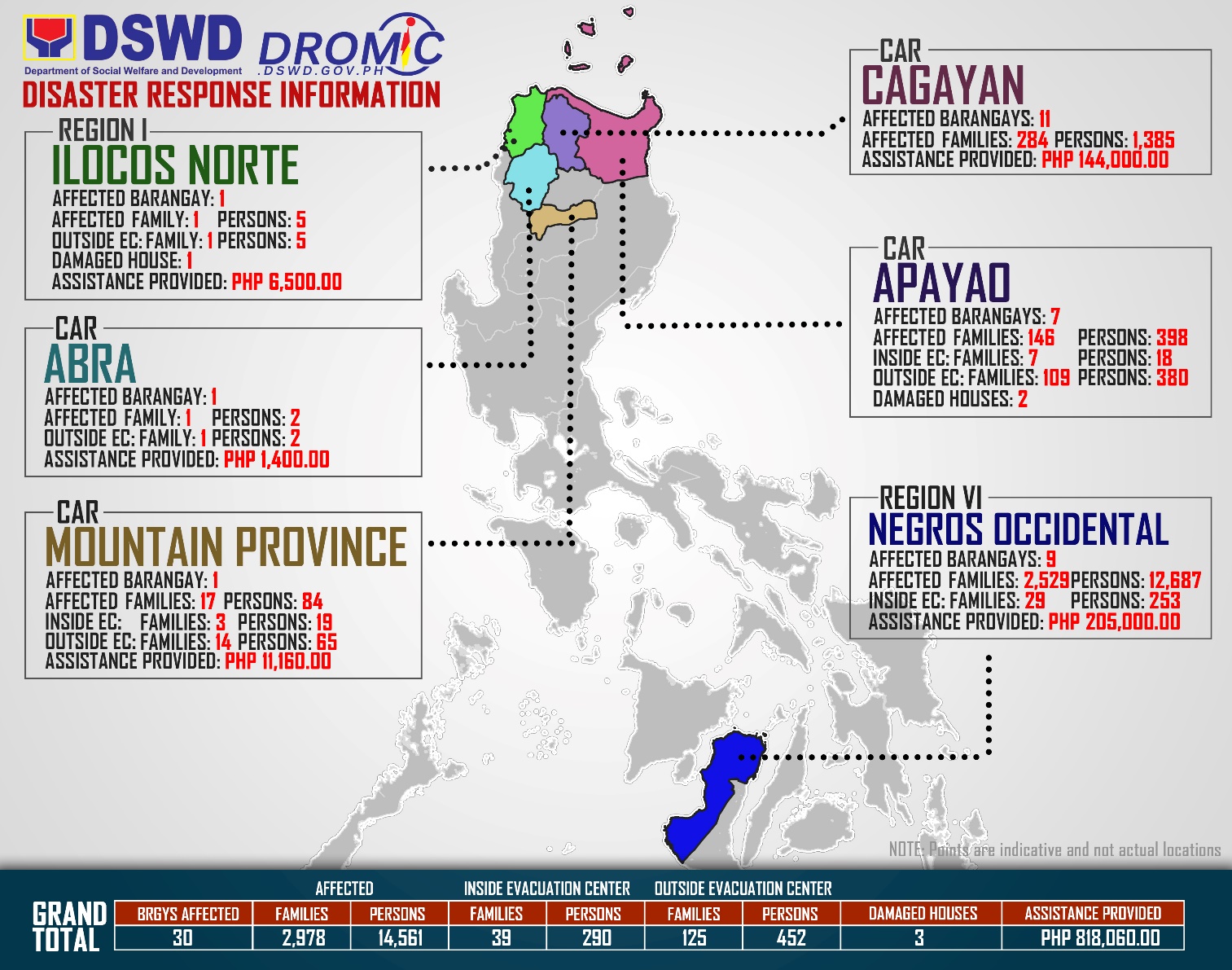 Source: DRMB-DROMIC GIS and IT SpecialistsSituational ReportsDSWD-DRMBDSWD-FO CARDSWD-FO IDSWD-FO IIDSWD-FO IIIDSWD-FO CALABARZONDSWD-FO MIMAROPADSWD-FO V
DSWD-FO VIDSWD-FO XI*****The Disaster Response Operations Monitoring and Information Center (DROMIC) of the DSWD-DRMB is closely monitoring the effects of TS Falcon and is coordinating with the concerned DSWD-Field Offices for any significant updates.Prepared by:MARIE JOYCE G. RAFANANRODEL V. CABADDUReleasing OfficerREGION / PROVINCE / MUNICIPALITY REGION / PROVINCE / MUNICIPALITY NUMBER OF AFFECTEDNUMBER OF AFFECTEDNUMBER OF AFFECTEDREGION / PROVINCE / MUNICIPALITY REGION / PROVINCE / MUNICIPALITY  Barangays  Families  Persons GRAND TOTALGRAND TOTAL                         30               2,978             14,561 REGION IREGION I                           1                      1                      5 Ilocos NorteIlocos Norte                           1                      1                      5 Burgos                           1                      1                      5 REGION IIREGION II                         11                  284               1,385 CagayanCagayan                         11                  284               1,385 Allacapan                          1                   33                 165 Aparri                          1                     2                     5 Baggao                          1                     1                     3 Camalaniugan                          1                     5                   10 Gonzaga                          2                     9                   41 Lal-lo                          1                     5                   25 Lasam                          1                     8                   39 Santa Teresita                          2                 219              1,091 Solana                          1                     2                     6 REGION VIREGION VI                           9               2,529             12,687 Negros OccidentalNegros Occidental                           9               2,529             12,687 Bago City                          1                     8                   32 Pontevedra                          1                   16                   80 San Enrique                          7              2,505            12,575 CARCAR                           9                  164                  484 AbraAbra                           1                      1                      2 Lagayan                          1                     1                     2 ApayaoApayao                           7                  146                  398 Pudtol                          2                     2                   10 Santa Marcela                          5                 144                 388 Mountain ProvinceMountain Province                           1                    17                    84 Sabangan                          1                   17                   84 REGION / PROVINCE / MUNICIPALITY REGION / PROVINCE / MUNICIPALITY  NUMBER OF EVACUATION CENTERS (ECs)  NUMBER OF EVACUATION CENTERS (ECs)  INSIDE ECs  INSIDE ECs  INSIDE ECs  INSIDE ECs REGION / PROVINCE / MUNICIPALITY REGION / PROVINCE / MUNICIPALITY  NUMBER OF EVACUATION CENTERS (ECs)  NUMBER OF EVACUATION CENTERS (ECs)  Families  Families  Persons  Persons REGION / PROVINCE / MUNICIPALITY REGION / PROVINCE / MUNICIPALITY  CUM  NOW  CUM  NOW  CUM  NOW GRAND TOTALGRAND TOTAL16 6  108  39  595  290 REGION IIREGION II10  -  69 -  305 - CagayanCagayan10  -  69 -  305 - Allacapan 1 - 33  - 165  - Aparri 1 - 2  - 5  - Baggao 1 - 1  - 3  - Camalaniugan 1 - 5  - 10  - Gonzaga 2 - 9  - 41  - Lal-lo 1 - 5  - 25  - Lasam 1 - 8  - 39  - Santa Teresita 1 - 4  - 11  - Solana 1 - 2  - 6  - REGION VIREGION VI3 3  29  29  253  253 Negros OccidentalNegros Occidental3 3  29  29  253  253 Bago City 1 1 8 8 32 32 San Enrique 2 2 21 21 221 221 CARCAR3 3  10  10  37  37 ApayaoApayao2 2  7  7  18  18 Santa Marcela 2 2 7 7 18 18 Mountain ProvinceMountain Province1 1  3  3  19  19 Sabangan 1 1 3 3 19 19 REGION / PROVINCE / MUNICIPALITY REGION / PROVINCE / MUNICIPALITY  OUTSIDE ECs  OUTSIDE ECs  OUTSIDE ECs  OUTSIDE ECs REGION / PROVINCE / MUNICIPALITY REGION / PROVINCE / MUNICIPALITY  Families  Families  Persons  Persons REGION / PROVINCE / MUNICIPALITY REGION / PROVINCE / MUNICIPALITY  CUM  NOW  CUM  NOW GRAND TOTALGRAND TOTAL 128  125 463 452 REGION IREGION I 1  1 5 5 Ilocos NorteIlocos Norte 1  1 5 5 Burgos 1  1 5 5 REGION IIREGION II 3 - 11  - CagayanCagayan 3 - 11  - Santa Teresita3  -  11 - CARCAR 124  124 447 447 AbraAbra 1  1 2 2 Lagayan1 1  2  2 ApayaoApayao 109  109 380 380 Pudtol2 2  10  10 Santa Marcela107 107  370  370 Mountain ProvinceMountain Province 14  14 65 65 Sabangan14 14  65  65 REGION / PROVINCE / MUNICIPALITY REGION / PROVINCE / MUNICIPALITY NO. OF DAMAGED HOUSES NO. OF DAMAGED HOUSES NO. OF DAMAGED HOUSES REGION / PROVINCE / MUNICIPALITY REGION / PROVINCE / MUNICIPALITY  Total  Totally  Partially GRAND TOTALGRAND TOTAL 3 1  2 REGION IREGION I 1 -  1 Ilocos NorteIlocos Norte 1 -  1 Burgos 1 -  1 CARCAR 2 1  1 ApayaoApayao 2 1  1 Pudtol 2  1 1 REGION / PROVINCE / MUNICIPALITY REGION / PROVINCE / MUNICIPALITY  TOTAL COST OF ASSISTANCE  TOTAL COST OF ASSISTANCE  TOTAL COST OF ASSISTANCE  TOTAL COST OF ASSISTANCE  TOTAL COST OF ASSISTANCE REGION / PROVINCE / MUNICIPALITY REGION / PROVINCE / MUNICIPALITY  DSWD  LGU  NGOs  OTHERS  GRAND TOTAL GRAND TOTALGRAND TOTAL        155,160.00         662,900.00                         -                        -                     818,060.00 REGION IREGION I                       -               6,500.00                         -                        -                         6,500.00 Ilocos NorteIlocos Norte                       -               6,500.00                         -                        -                         6,500.00 Burgos                      -              6,500.00                         -                       -                        6,500.00 REGION IIREGION II        144,000.00         450,000.00                         -                        -                     594,000.00 CagayanCagayan        144,000.00                        -                           -                        -                     144,000.00 Santa Teresita        144,000.00                       -                           -                       -                    144,000.00 IsabelaIsabela                       -           450,000.00                         -                        -                     450,000.00 Dinapigue                      -          112,500.00                         -                       -                    112,500.00 Divilacan                      -          112,500.00                         -                       -                    112,500.00 Maconacon                      -          112,500.00                         -                       -                    112,500.00 Palanan                      -          112,500.00                         -                       -                    112,500.00 REGION VIREGION VI                       -           205,000.00                         -                        -                     205,000.00 Negros OccidentalNegros Occidental                       -           205,000.00                         -                        -                     205,000.00 Pontevedra                      -            30,000.00                         -                       -                      30,000.00 San Enrique                      -          175,000.00                         -                       -                    175,000.00 CARCAR          11,160.00             1,400.00                         -                        -                       12,560.00 AbraAbra                       -               1,400.00                         -                        -                         1,400.00 Lagayan                      -              1,400.00                         -                       -                        1,400.00 Mountain ProvinceMountain Province          11,160.00                        -                           -                        -                       11,160.00 Sabangan          11,160.00                       -                           -                       -                      11,160.00 DATESITUATIONS / ACTIONS UNDERTAKEN18 July 2019The Disaster Response Management Bureau (DRMB) is on BLUE Alert Status and is closely coordinating with the concerned DSWD-Field Offices for significant disaster preparedness for response updates.All QRT members and emergency equipment are on standby and ready for deployment.DATESITUATIONS / ACTIONS UNDERTAKEN18 July 2019, 6AMDSWD-FO CAR through the Disaster Response Management Division (DRMD) is on BLUE Alert Level Status. DRMD is continuously monitoring weather updates and information.The Provincial Social Welfare and Development Teams (PSWADT) DRMD PDO IIs are alerted; members are on standby for possible effects of the weather disturbance.DRMD is continuously coordinating with PSWADTs and LDRRMOs for updates.DRMD is in close coordination with Office of Civil Defense for monitoring and response mechanisms.Ongoing delivery of goods to 503 rd IB, PA, Tabuk City, Kalinga.Regional Resource Operations Section has a total of 15,900 family food packs readily available.DATESITUATIONS / ACTIONS UNDERTAKEN18 July 2019DSWD-FO I through the Disaster Response Management Division (DRMD) is on BLUE Alert Level Status. The Local Government Unit (LGU) of Burgos, Ilocos Norte provided 10 sheets of Galvanized Iron amounting to P6,500.00 to the affected family whose house was partially damaged. In addition, manual repacking of Family Food Packs is on-going by the disaster volunteers at the DSWD Regional Warehouse, Brgy. Biday, City of San Fernando, La Union.DSWD-FO I is in close coordination with the Provincial/City/Municipal Disaster Risk Reduction and Management Councils (PDRRMCs), and the Provincial/City/Municipal Social Welfare Development Offices (P/C/MSWDOs) for further augmentation support needed.DATESITUATIONS / ACTIONS UNDERTAKEN18 July 2019, 6AMDSWD-FO II is on RED Alert Status. DSWD-FO II augmented four hundred (400) Family Food Packs (FFPs) to the municipality of Santa Teresita, Cagayan as support to the affected families.DSWD-FO II is continuously coordinating with SWADTs and C/MATs for weather advisories.PDRRMC of Isabela province distributed two hundred fifty (250) Family Food Packs (FFPs) amounting to ₱450,000.00 to the coastal areas namely Divilacan, Maconacon, Dinapigue and Palanan as part of the no sail policy due to gale warning to fisher folks.DATESITUATIONS / ACTIONS UNDERTAKENJuly 2019DSWD-FO III is conducting Stockpiling and Prepositioning of Food and Non-Food Items in the Satellite Warehouses.DSWD-FO III is continuously monitoring the weather updates in coordination with the RDRRMC III.DATESITUATIONS / ACTIONS UNDERTAKENJuly 2019DSWD-FO CALABARZON Emergency Operations Center is already activated to monitor the possible effects of TD Falcon.DSWD-FO CALABARZON through the Disaster Response Management Division (DRMD) is constantly coordinating with the Local Social Welfare and Development Offices (LSWDOs) with pre-disaster assessments being conducted.DRMD is in close coordination with LGUs with regards to the preparedness efforts undertaken in the Flood, Landslide and Storm Surge prone areas.DRMD is continuously coordinating with SWAD Team Leaders and Provincial Action Team of CALABARZON Provinces and advised them to coordinate with LGUs to gather reports on the possible effects of TD Falcon.DATESITUATIONS / ACTIONS UNDERTAKENJuly 2019DSWD-FO MIMAROPA through the Disaster Response Management Division ensures an on-call and standby duty of the R/P/C/M Quick Response Teams for possible activation of Operations Center.All members of Rapid Emergency Telecommunications Team are on standby status ready for deployment if needed.DSWD-FO MIMAROPA ensures that relief goods are readily available for distribution.DSWD-FO MIMAROPA is in close coordination with the Office of Civil Defense (OCD) and RDRRMC MIMAROPA for any warning signal updates in response to the areas that will be affected.DATESITUATIONS / ACTIONS UNDERTAKENJuly 2019DSWD-FO V is continuously monitoring weather updates and information.DSWD-FO V QRTs are on standby for 24/7 duty at the DRMD Operations Center. QRTs are alerted and advised to be prepared for augmentation support needed from the field. The PAT and MAT members in the 6 provinces are on standby and to coordinate with the P/MDRRMOs for status reports and updates.DATESITUATIONS / ACTIONS UNDERTAKEN18 July 2019DSWD-FO VI is on BLUE Alert Level Status. QRT Members are now instructed for an on-call duty.QRT Members are in close coordination with LSWDOs and LDRRMOs.DSWD-FO VI is continuously monitoring the status of Tropical Storm “Falcon” and is in close coordination with the LGU for further augmentation support needed. DATESITUATIONS / ACTIONS UNDERTAKENJuly 2019DSWD-FO XI has a total of 19,181 readily available family food packs.DSWD-FO XI activated the Field Office’s and RPMO’s (SWADTs, PATs, MATs, CATs) Quick Response Team as “On-Call Duty”DSWD-FO XI is closely coordinating with all SWADOs and PSWDOs/CSWDO/MSWDOs for monitoring of the situation in the different parts of Davao Region.DSWD-FO XI is closely coordinating with Office of Civil Defense (OCD) XI for monitoring purposes and response mechanisms.